Arithmetic Sequences and Series - Review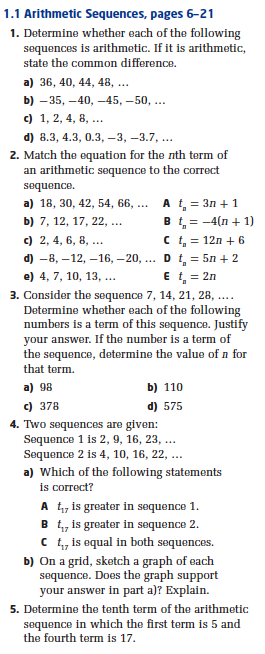 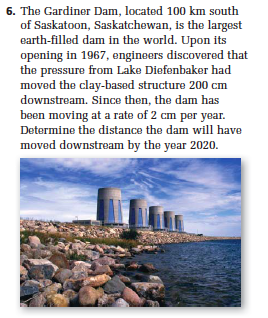 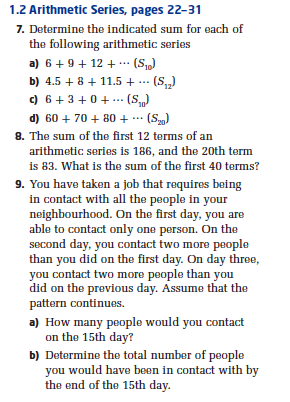 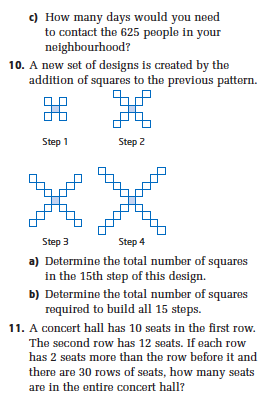 SOLUTIONS :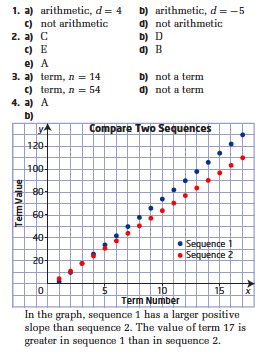 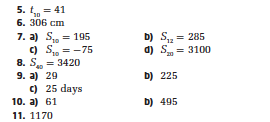 